Fecha y FirmaDestino:Cátedra de Mujer y Deporte A/A Director de la càtedra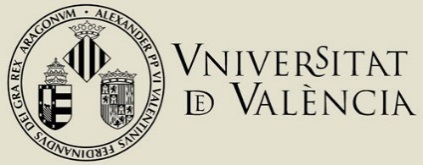 ANEXO IIExp.1DATOS IDENTIFICATIVOSDATOS IDENTIFICATIVOSDATOS IDENTIFICATIVOSDATOS IDENTIFICATIVOSNombre y ApellidosNombre y ApellidosDomicilioDomicilioCorreo electrónicoCorreo electrónicoTeléfonoTítulo de la Tesis Doctoral:Nombre y apellidos del tutor/a de la Tesis Doctoral:Fecha de defensa:Calificación:Título de la Tesis Doctoral:Nombre y apellidos del tutor/a de la Tesis Doctoral:Fecha de defensa:Calificación:Título de la Tesis Doctoral:Nombre y apellidos del tutor/a de la Tesis Doctoral:Fecha de defensa:Calificación:Título de la Tesis Doctoral:Nombre y apellidos del tutor/a de la Tesis Doctoral:Fecha de defensa:Calificación:Título de la Tesis Doctoral:Nombre y apellidos del tutor/a de la Tesis Doctoral:Fecha de defensa:Calificación:2LOPDLos datos personales suministrados en este proceso se incorporarán a los sistemas de información de la Universitat de València que sean procedentes, con la finalidad de gestionar y tramitar la solicitud de participación en el premio de conformidad con lo que establece la Ley 38/2003, de 17 de noviembre, general de subvenciones. Las personas que proporcionen datos tienen derecho a solicitar a la persona responsable del tratamiento el acceso a sus datos personales, y su rectificación o supresión, o la limitación de su tratamiento, o a oponerse al tratamiento, así como el derecho a la portabilidad de los datos. Las personas interesadas pueden ejercer sus derechos de acceso mediante el envío de un correo electrónico dirigido  a uvcatedres@uv.es.desde direcciones oficiales de la Universitat de València, o bien mediante escrito, acompañado de una copia de un documento de identidad y, si procede, documentación acreditativa de la solicitud, dirigido al Delegado de Protección de Datos de la Universitat de València, ed. Rectorado, av. de Blasco Ibáñez, 13. 46010 Valencia, lopd@uv.esPara más información respecto al tratamiento se pueden consultar las bases reguladoras de la I Edición de los premios de la Cátedra de Mujer y Deporte a las mejores Tesis Doctorales relacionadas con a mujer en la actividad física y el deporte.Los datos personales suministrados en este proceso se incorporarán a los sistemas de información de la Universitat de València que sean procedentes, con la finalidad de gestionar y tramitar la solicitud de participación en el premio de conformidad con lo que establece la Ley 38/2003, de 17 de noviembre, general de subvenciones. Las personas que proporcionen datos tienen derecho a solicitar a la persona responsable del tratamiento el acceso a sus datos personales, y su rectificación o supresión, o la limitación de su tratamiento, o a oponerse al tratamiento, así como el derecho a la portabilidad de los datos. Las personas interesadas pueden ejercer sus derechos de acceso mediante el envío de un correo electrónico dirigido  a uvcatedres@uv.es.desde direcciones oficiales de la Universitat de València, o bien mediante escrito, acompañado de una copia de un documento de identidad y, si procede, documentación acreditativa de la solicitud, dirigido al Delegado de Protección de Datos de la Universitat de València, ed. Rectorado, av. de Blasco Ibáñez, 13. 46010 Valencia, lopd@uv.esPara más información respecto al tratamiento se pueden consultar las bases reguladoras de la I Edición de los premios de la Cátedra de Mujer y Deporte a las mejores Tesis Doctorales relacionadas con a mujer en la actividad física y el deporte.